Référentiel d’évaluationBACCALAUREAT GENERAL ET TECHNOLOGIQUE EPSEtablissementLYCEE P.NARDALLYCEE P.NARDALLYCEE P.NARDALLYCEE P.NARDAL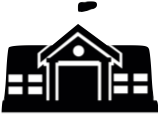 CommuneDUCOSDUCOSDUCOSDUCOSChamp d’Apprentissage n°5Champ d’Apprentissage n°5Activité Physique Sportive ArtistiqueActivité Physique Sportive ArtistiqueActivité Physique Sportive ArtistiqueActivité Physique Sportive ArtistiqueREALISER UNE ACTIVITE PHYSIQUE POUR DEVELOPPER SES RESSOURCES ET S’ENTRETENIR REALISER UNE ACTIVITE PHYSIQUE POUR DEVELOPPER SES RESSOURCES ET S’ENTRETENIR MUSCULATIONMUSCULATIONMUSCULATIONMUSCULATIONPrincipes d’évaluationL’AFL 1 s’évalue le jour de l’épreuve en observant la séance d’entraînement proposée par le candidat, régulée en fonction de ses ressentis,  L’AFL2 et 3 s’évaluent au fil de la séquence d’enseignement et éventuellement le jour de l’épreuve, en référence aux repères nationaux. L’évaluation est finalisée le jour de l’épreuvePour l’AFL 2 l’évaluation s’appuie sur le carnet de suivi Pour l’AFL 3, l’élève est évalué dans 2 rôles       L’AFL 1 s’évalue le jour de l’épreuve en observant la séance d’entraînement proposée par le candidat, régulée en fonction de ses ressentis,  L’AFL2 et 3 s’évaluent au fil de la séquence d’enseignement et éventuellement le jour de l’épreuve, en référence aux repères nationaux. L’évaluation est finalisée le jour de l’épreuvePour l’AFL 2 l’évaluation s’appuie sur le carnet de suivi Pour l’AFL 3, l’élève est évalué dans 2 rôles       L’AFL 1 s’évalue le jour de l’épreuve en observant la séance d’entraînement proposée par le candidat, régulée en fonction de ses ressentis,  L’AFL2 et 3 s’évaluent au fil de la séquence d’enseignement et éventuellement le jour de l’épreuve, en référence aux repères nationaux. L’évaluation est finalisée le jour de l’épreuvePour l’AFL 2 l’évaluation s’appuie sur le carnet de suivi Pour l’AFL 3, l’élève est évalué dans 2 rôles       L’AFL 1 s’évalue le jour de l’épreuve en observant la séance d’entraînement proposée par le candidat, régulée en fonction de ses ressentis,  L’AFL2 et 3 s’évaluent au fil de la séquence d’enseignement et éventuellement le jour de l’épreuve, en référence aux repères nationaux. L’évaluation est finalisée le jour de l’épreuvePour l’AFL 2 l’évaluation s’appuie sur le carnet de suivi Pour l’AFL 3, l’élève est évalué dans 2 rôles       L’AFL 1 s’évalue le jour de l’épreuve en observant la séance d’entraînement proposée par le candidat, régulée en fonction de ses ressentis,  L’AFL2 et 3 s’évaluent au fil de la séquence d’enseignement et éventuellement le jour de l’épreuve, en référence aux repères nationaux. L’évaluation est finalisée le jour de l’épreuvePour l’AFL 2 l’évaluation s’appuie sur le carnet de suivi Pour l’AFL 3, l’élève est évalué dans 2 rôles       Barème et notationAFL1AFL2AFL2AFL3AFL3Barème et notation12 pts8 pts8 pts8 pts8 ptsBarème et notationEvalué le jour de l’épreuveEvalués au fil de la séquence et éventuellement le jour de l’épreuveEvalués au fil de la séquence et éventuellement le jour de l’épreuveEvalués au fil de la séquence et éventuellement le jour de l’épreuveEvalués au fil de la séquence et éventuellement le jour de l’épreuveBarème et notationL’AFL 1 est noté sur 12 points                                              Les AFL 2 et 3 sont notées sur 8 points ; la répartition des points est est au choix des élèves avec un minimum de 2 points pour chacun des AFL. La répartition choisie doit être annoncée avant le début de l’épreuve, et ne peut être modifiée après le début de l’épreuveLes AFL 2 et 3 sont notées sur 8 points ; la répartition des points est est au choix des élèves avec un minimum de 2 points pour chacun des AFL. La répartition choisie doit être annoncée avant le début de l’épreuve, et ne peut être modifiée après le début de l’épreuveLes AFL 2 et 3 sont notées sur 8 points ; la répartition des points est est au choix des élèves avec un minimum de 2 points pour chacun des AFL. La répartition choisie doit être annoncée avant le début de l’épreuve, et ne peut être modifiée après le début de l’épreuveLes AFL 2 et 3 sont notées sur 8 points ; la répartition des points est est au choix des élèves avec un minimum de 2 points pour chacun des AFL. La répartition choisie doit être annoncée avant le début de l’épreuve, et ne peut être modifiée après le début de l’épreuveChoix possibles pour les élèvesAFL1AFL2AFL3AFL3AFL3Choix possibles pour les élèvesAFL1Répartition des 8 points au choix des élèves : 2, 4 ou 6 points par AFLRépartition des 8 points au choix des élèves : 2, 4 ou 6 points par AFLRépartition des 8 points au choix des élèves : 2, 4 ou 6 points par AFLRépartition des 8 points au choix des élèves : 2, 4 ou 6 points par AFLChoix possibles pour les élèvesChoix du projet d’entraînementChoix des paramètres d’entraînement3 trois choix sont possibles : 4-4 / 6-2 / 2-6. Choix des rôles Choix des rôles Choix des rôles Principe d’élaboration de l’épreuve du contrôle en cours de formationPrincipe d’élaboration de l’épreuve du contrôle en cours de formationPrincipe d’élaboration de l’épreuve du contrôle en cours de formationPrincipe d’élaboration de l’épreuve du contrôle en cours de formationPrincipe d’élaboration de l’épreuve du contrôle en cours de formationPrincipe d’élaboration de l’épreuve du contrôle en cours de formationMusculationMusculationLe candidat engage la mise en œuvre d’un thème d’entraînement motivé par le choix d’un projet personnel. Pour cela 3 thèmes sont proposés :Thème sportif : rechercher un gain de puissance et/ou d’explosivitéThème renforcement musculaire : rechercher un gain de tonification et de renforcement musculaire ou d’endurance de forceThème physiologique : rechercher de perte de poids et d’affinement de la silhouetteLe candidat propose son carnet de suivi avec la séquence prévue qui peut être régulée en cours de réalisation par l’élève selon ses ressentis d’effort attendus et/ou de fatigue.                                                     Pour la séquence d’évaluation seront renseignés :  les paramètres liés à la charge de travail (intensité : % de charge, nombre de séries et de répétitions…, type de récupération)les ateliers retenus par l’élève appartenant 3 ateliers appartenant à 3 groupes musculaires différents pour le thème Sportif 2 ateliers appartenant à 2 groupes musculaires différents pour les thèmes renforcement musculaire et esthétique Le candidat sera évalué en tant que pratiquant (AFL 1 sur ces choix d’ateliers et un atelier imposé par le professeur), juge et coach (AFL 2 et 3)Déroulement de l’épreuve : un groupe d’élèves d’un même thème d’entrainement sera évalué sur la même séquence de 60 minutes comprenant l’échauffement, la réalisation de sa sequence de travail sur les différents ateliers  et l’analyse .maximum de séance L’élève devra présenter les ateliers retenus et leurs paramètres Le candidat engage la mise en œuvre d’un thème d’entraînement motivé par le choix d’un projet personnel. Pour cela 3 thèmes sont proposés :Thème sportif : rechercher un gain de puissance et/ou d’explosivitéThème renforcement musculaire : rechercher un gain de tonification et de renforcement musculaire ou d’endurance de forceThème physiologique : rechercher de perte de poids et d’affinement de la silhouetteLe candidat propose son carnet de suivi avec la séquence prévue qui peut être régulée en cours de réalisation par l’élève selon ses ressentis d’effort attendus et/ou de fatigue.                                                     Pour la séquence d’évaluation seront renseignés :  les paramètres liés à la charge de travail (intensité : % de charge, nombre de séries et de répétitions…, type de récupération)les ateliers retenus par l’élève appartenant 3 ateliers appartenant à 3 groupes musculaires différents pour le thème Sportif 2 ateliers appartenant à 2 groupes musculaires différents pour les thèmes renforcement musculaire et esthétique Le candidat sera évalué en tant que pratiquant (AFL 1 sur ces choix d’ateliers et un atelier imposé par le professeur), juge et coach (AFL 2 et 3)Déroulement de l’épreuve : un groupe d’élèves d’un même thème d’entrainement sera évalué sur la même séquence de 60 minutes comprenant l’échauffement, la réalisation de sa sequence de travail sur les différents ateliers  et l’analyse .maximum de séance L’élève devra présenter les ateliers retenus et leurs paramètres Le candidat engage la mise en œuvre d’un thème d’entraînement motivé par le choix d’un projet personnel. Pour cela 3 thèmes sont proposés :Thème sportif : rechercher un gain de puissance et/ou d’explosivitéThème renforcement musculaire : rechercher un gain de tonification et de renforcement musculaire ou d’endurance de forceThème physiologique : rechercher de perte de poids et d’affinement de la silhouetteLe candidat propose son carnet de suivi avec la séquence prévue qui peut être régulée en cours de réalisation par l’élève selon ses ressentis d’effort attendus et/ou de fatigue.                                                     Pour la séquence d’évaluation seront renseignés :  les paramètres liés à la charge de travail (intensité : % de charge, nombre de séries et de répétitions…, type de récupération)les ateliers retenus par l’élève appartenant 3 ateliers appartenant à 3 groupes musculaires différents pour le thème Sportif 2 ateliers appartenant à 2 groupes musculaires différents pour les thèmes renforcement musculaire et esthétique Le candidat sera évalué en tant que pratiquant (AFL 1 sur ces choix d’ateliers et un atelier imposé par le professeur), juge et coach (AFL 2 et 3)Déroulement de l’épreuve : un groupe d’élèves d’un même thème d’entrainement sera évalué sur la même séquence de 60 minutes comprenant l’échauffement, la réalisation de sa sequence de travail sur les différents ateliers  et l’analyse .maximum de séance L’élève devra présenter les ateliers retenus et leurs paramètres Le candidat engage la mise en œuvre d’un thème d’entraînement motivé par le choix d’un projet personnel. Pour cela 3 thèmes sont proposés :Thème sportif : rechercher un gain de puissance et/ou d’explosivitéThème renforcement musculaire : rechercher un gain de tonification et de renforcement musculaire ou d’endurance de forceThème physiologique : rechercher de perte de poids et d’affinement de la silhouetteLe candidat propose son carnet de suivi avec la séquence prévue qui peut être régulée en cours de réalisation par l’élève selon ses ressentis d’effort attendus et/ou de fatigue.                                                     Pour la séquence d’évaluation seront renseignés :  les paramètres liés à la charge de travail (intensité : % de charge, nombre de séries et de répétitions…, type de récupération)les ateliers retenus par l’élève appartenant 3 ateliers appartenant à 3 groupes musculaires différents pour le thème Sportif 2 ateliers appartenant à 2 groupes musculaires différents pour les thèmes renforcement musculaire et esthétique Le candidat sera évalué en tant que pratiquant (AFL 1 sur ces choix d’ateliers et un atelier imposé par le professeur), juge et coach (AFL 2 et 3)Déroulement de l’épreuve : un groupe d’élèves d’un même thème d’entrainement sera évalué sur la même séquence de 60 minutes comprenant l’échauffement, la réalisation de sa sequence de travail sur les différents ateliers  et l’analyse .maximum de séance L’élève devra présenter les ateliers retenus et leurs paramètres Le candidat engage la mise en œuvre d’un thème d’entraînement motivé par le choix d’un projet personnel. Pour cela 3 thèmes sont proposés :Thème sportif : rechercher un gain de puissance et/ou d’explosivitéThème renforcement musculaire : rechercher un gain de tonification et de renforcement musculaire ou d’endurance de forceThème physiologique : rechercher de perte de poids et d’affinement de la silhouetteLe candidat propose son carnet de suivi avec la séquence prévue qui peut être régulée en cours de réalisation par l’élève selon ses ressentis d’effort attendus et/ou de fatigue.                                                     Pour la séquence d’évaluation seront renseignés :  les paramètres liés à la charge de travail (intensité : % de charge, nombre de séries et de répétitions…, type de récupération)les ateliers retenus par l’élève appartenant 3 ateliers appartenant à 3 groupes musculaires différents pour le thème Sportif 2 ateliers appartenant à 2 groupes musculaires différents pour les thèmes renforcement musculaire et esthétique Le candidat sera évalué en tant que pratiquant (AFL 1 sur ces choix d’ateliers et un atelier imposé par le professeur), juge et coach (AFL 2 et 3)Déroulement de l’épreuve : un groupe d’élèves d’un même thème d’entrainement sera évalué sur la même séquence de 60 minutes comprenant l’échauffement, la réalisation de sa sequence de travail sur les différents ateliers  et l’analyse .maximum de séance L’élève devra présenter les ateliers retenus et leurs paramètres Le candidat engage la mise en œuvre d’un thème d’entraînement motivé par le choix d’un projet personnel. Pour cela 3 thèmes sont proposés :Thème sportif : rechercher un gain de puissance et/ou d’explosivitéThème renforcement musculaire : rechercher un gain de tonification et de renforcement musculaire ou d’endurance de forceThème physiologique : rechercher de perte de poids et d’affinement de la silhouetteLe candidat propose son carnet de suivi avec la séquence prévue qui peut être régulée en cours de réalisation par l’élève selon ses ressentis d’effort attendus et/ou de fatigue.                                                     Pour la séquence d’évaluation seront renseignés :  les paramètres liés à la charge de travail (intensité : % de charge, nombre de séries et de répétitions…, type de récupération)les ateliers retenus par l’élève appartenant 3 ateliers appartenant à 3 groupes musculaires différents pour le thème Sportif 2 ateliers appartenant à 2 groupes musculaires différents pour les thèmes renforcement musculaire et esthétique Le candidat sera évalué en tant que pratiquant (AFL 1 sur ces choix d’ateliers et un atelier imposé par le professeur), juge et coach (AFL 2 et 3)Déroulement de l’épreuve : un groupe d’élèves d’un même thème d’entrainement sera évalué sur la même séquence de 60 minutes comprenant l’échauffement, la réalisation de sa sequence de travail sur les différents ateliers  et l’analyse .maximum de séance L’élève devra présenter les ateliers retenus et leurs paramètres Le candidat engage la mise en œuvre d’un thème d’entraînement motivé par le choix d’un projet personnel. Pour cela 3 thèmes sont proposés :Thème sportif : rechercher un gain de puissance et/ou d’explosivitéThème renforcement musculaire : rechercher un gain de tonification et de renforcement musculaire ou d’endurance de forceThème physiologique : rechercher de perte de poids et d’affinement de la silhouetteLe candidat propose son carnet de suivi avec la séquence prévue qui peut être régulée en cours de réalisation par l’élève selon ses ressentis d’effort attendus et/ou de fatigue.                                                     Pour la séquence d’évaluation seront renseignés :  les paramètres liés à la charge de travail (intensité : % de charge, nombre de séries et de répétitions…, type de récupération)les ateliers retenus par l’élève appartenant 3 ateliers appartenant à 3 groupes musculaires différents pour le thème Sportif 2 ateliers appartenant à 2 groupes musculaires différents pour les thèmes renforcement musculaire et esthétique Le candidat sera évalué en tant que pratiquant (AFL 1 sur ces choix d’ateliers et un atelier imposé par le professeur), juge et coach (AFL 2 et 3)Déroulement de l’épreuve : un groupe d’élèves d’un même thème d’entrainement sera évalué sur la même séquence de 60 minutes comprenant l’échauffement, la réalisation de sa sequence de travail sur les différents ateliers  et l’analyse .maximum de séance L’élève devra présenter les ateliers retenus et leurs paramètres Le candidat engage la mise en œuvre d’un thème d’entraînement motivé par le choix d’un projet personnel. Pour cela 3 thèmes sont proposés :Thème sportif : rechercher un gain de puissance et/ou d’explosivitéThème renforcement musculaire : rechercher un gain de tonification et de renforcement musculaire ou d’endurance de forceThème physiologique : rechercher de perte de poids et d’affinement de la silhouetteLe candidat propose son carnet de suivi avec la séquence prévue qui peut être régulée en cours de réalisation par l’élève selon ses ressentis d’effort attendus et/ou de fatigue.                                                     Pour la séquence d’évaluation seront renseignés :  les paramètres liés à la charge de travail (intensité : % de charge, nombre de séries et de répétitions…, type de récupération)les ateliers retenus par l’élève appartenant 3 ateliers appartenant à 3 groupes musculaires différents pour le thème Sportif 2 ateliers appartenant à 2 groupes musculaires différents pour les thèmes renforcement musculaire et esthétique Le candidat sera évalué en tant que pratiquant (AFL 1 sur ces choix d’ateliers et un atelier imposé par le professeur), juge et coach (AFL 2 et 3)Déroulement de l’épreuve : un groupe d’élèves d’un même thème d’entrainement sera évalué sur la même séquence de 60 minutes comprenant l’échauffement, la réalisation de sa sequence de travail sur les différents ateliers  et l’analyse .maximum de séance L’élève devra présenter les ateliers retenus et leurs paramètres Repères d’évaluationRepères d’évaluationRepères d’évaluationRepères d’évaluationRepères d’évaluationRepères d’évaluationRepères d’évaluationRepères d’évaluationAFL1S’ENGAGER POUR OBTENIR LES EFFETS RECHERCHES SELON SON PROJET PERSONNEL, EN FAISANT DES CHOIX DE PARAMETRES D’ENTRAÎNEMENT COHERENTS AVEC LE THEME RETENUS’ENGAGER POUR OBTENIR LES EFFETS RECHERCHES SELON SON PROJET PERSONNEL, EN FAISANT DES CHOIX DE PARAMETRES D’ENTRAÎNEMENT COHERENTS AVEC LE THEME RETENUAFL1 
décliné dans l’activitéAFL1 
décliné dans l’activitéProposer une séance de travail compléte avec une alternance judicieuse des ateliers, des temps de récupération, pour maintenir un équilibre global et en cohérence avec son projet personnel Proposer une séance de travail compléte avec une alternance judicieuse des ateliers, des temps de récupération, pour maintenir un équilibre global et en cohérence avec son projet personnel Proposer une séance de travail compléte avec une alternance judicieuse des ateliers, des temps de récupération, pour maintenir un équilibre global et en cohérence avec son projet personnel Eléments à évaluerDegré 1Degré 2Degré 2Degré 3Degré 3Degré 3Degré 4Degré 4PRODUCTION8 PTSERREURS METTANT EN JEU SON INTEGRITE PHYSIQUEGestuelle et postures non maîtriséesRythme d’éxécution inadapté au thème Respiration absenteErreur de charge de travail(trop lourde ou insignifiante par rapport à ses données personnelles (maxi)Choix inadapté des exercices Attitude observée : Réalisation incomplète de la séance prévue (moins de la ½ des séries et répéts) sans annonce d’ajustementDE 0,5 A 2 PTSDEGRADATIONS OBSERVABLES à PLUSIEURS REPRISESMaîtrise du geste non assimilée, amplitude limitée, Rythme d’éxécution irrégulier / thème Respiration présente mais irrégulièreChoix des charges de travail non appropriées par rapport aux ressources des élèves et/ou implication irrégulièreAttitude observée  Réalisation partielle de la séance prévue (de ½ à ¾ des séries et répéts) sans ajustement annoncéDE 2,5 A 4 PTSDEGRADATIONS OBSERVABLES à PLUSIEURS REPRISESMaîtrise du geste non assimilée, amplitude limitée, Rythme d’éxécution irrégulier / thème Respiration présente mais irrégulièreChoix des charges de travail non appropriées par rapport aux ressources des élèves et/ou implication irrégulièreAttitude observée  Réalisation partielle de la séance prévue (de ½ à ¾ des séries et répéts) sans ajustement annoncéDE 2,5 A 4 PTSGESTUELLES, TECHNIQUES ET/OU POSTURES EFFICACESPostures efficaces : Amplitude correcteRythme d’éxécution adapté au thème Respiraton adaptéeChoix des charges de travail et paramètres cohérents avec le thème d’entraînement choisiAttitude observée  Implication régulière et satisfaisanteRéalisation de la séance annoncée après annonce d’ajustementDE 4,5 A 6 PTSGESTUELLES, TECHNIQUES ET/OU POSTURES EFFICACESPostures efficaces : Amplitude correcteRythme d’éxécution adapté au thème Respiraton adaptéeChoix des charges de travail et paramètres cohérents avec le thème d’entraînement choisiAttitude observée  Implication régulière et satisfaisanteRéalisation de la séance annoncée après annonce d’ajustementDE 4,5 A 6 PTSGESTUELLES, TECHNIQUES ET/OU POSTURES EFFICACESPostures efficaces : Amplitude correcteRythme d’éxécution adapté au thème Respiraton adaptéeChoix des charges de travail et paramètres cohérents avec le thème d’entraînement choisiAttitude observée  Implication régulière et satisfaisanteRéalisation de la séance annoncée après annonce d’ajustementDE 4,5 A 6 PTSGESTUELLES, TECHNIQUES EFFICIENTE POUR ATTEINDRE ZONE EFFORT MAXGeste et posture optimal, maitrisé Rythme d’éxécution adapté et efficace Charge de travail optimiséeImplication totale et maximale durant toute la séanceChoix individualisé des exercices au regard du thème d’entraînementAttitude observée  Réalisation de la séance annoncée dans sa globalitéDE 6,5 A 8 PTSGESTUELLES, TECHNIQUES EFFICIENTE POUR ATTEINDRE ZONE EFFORT MAXGeste et posture optimal, maitrisé Rythme d’éxécution adapté et efficace Charge de travail optimiséeImplication totale et maximale durant toute la séanceChoix individualisé des exercices au regard du thème d’entraînementAttitude observée  Réalisation de la séance annoncée dans sa globalitéDE 6,5 A 8 PTSANALYSE4 PTSREGULATION ABSENTE/INCOHERENTERessentis non spécifiés Pas d’analyseObservationCharge de travail Séquence et mobile non adaptésProjet non réaliséDE 0,5 A 1 PTSREGULATION INADAPTEE Identification partielle des ressentisRégulation inadaptéeAnalyse incomplèteObservationSéquence inadaptée mais projet partiellement réaliséDE 1,5 A 2 PTSREGULATION INADAPTEE Identification partielle des ressentisRégulation inadaptéeAnalyse incomplèteObservationSéquence inadaptée mais projet partiellement réaliséDE 1,5 A 2 PTSRELEVE D’INFORMATIONS  EXPLOITEESRessentis identifiés Régulation des paramètres (joue sur 1 ou plusieurs paramètres)Analyse satisfaisanteObservationSéquence cohérente et efficaceProjet modifié qu’une foisDE 2,5 A 3 PTSRELEVE D’INFORMATIONS  EXPLOITEESRessentis identifiés Régulation des paramètres (joue sur 1 ou plusieurs paramètres)Analyse satisfaisanteObservationSéquence cohérente et efficaceProjet modifié qu’une foisDE 2,5 A 3 PTSRELEVE D’INFORMATIONS  EXPLOITEESRessentis identifiés Régulation des paramètres (joue sur 1 ou plusieurs paramètres)Analyse satisfaisanteObservationSéquence cohérente et efficaceProjet modifié qu’une foisDE 2,5 A 3 PTSREGULATION PERTINENTES Ressentis identifiés et liés à l’activitéRégulations pertinentes pouvant aboutir à des perspectives futuresAnalyse fineObservationSéquence intense et judicieuseProjet prévu entièrement réaliséDE 3,5 A 4 PTSREGULATION PERTINENTES Ressentis identifiés et liés à l’activitéRégulations pertinentes pouvant aboutir à des perspectives futuresAnalyse fineObservationSéquence intense et judicieuseProjet prévu entièrement réaliséDE 3,5 A 4 PTSRepères d’évaluation de l’AFL2Repères d’évaluation de l’AFL2Repères d’évaluation de l’AFL2Repères d’évaluation de l’AFL2Repères d’évaluation de l’AFL2Repères d’évaluation de l’AFL2Repères d’évaluation de l’AFL2MUSCULATIONMUSCULATIONL’AFL2 sera évalué au travers du carnet d’entraînement par l’exploitation des informations recueillies tout au long du cycle :Prise d’initiatives les plus adaptées dans le choix des exercices proposées pour mener à bien le projet personnel, les paramètres.Engagement moteur et physique optimal pour atteindre son projet au cours du cycle.L’AFL2 sera évalué au travers du carnet d’entraînement par l’exploitation des informations recueillies tout au long du cycle :Prise d’initiatives les plus adaptées dans le choix des exercices proposées pour mener à bien le projet personnel, les paramètres.Engagement moteur et physique optimal pour atteindre son projet au cours du cycle.L’AFL2 sera évalué au travers du carnet d’entraînement par l’exploitation des informations recueillies tout au long du cycle :Prise d’initiatives les plus adaptées dans le choix des exercices proposées pour mener à bien le projet personnel, les paramètres.Engagement moteur et physique optimal pour atteindre son projet au cours du cycle.L’AFL2 sera évalué au travers du carnet d’entraînement par l’exploitation des informations recueillies tout au long du cycle :Prise d’initiatives les plus adaptées dans le choix des exercices proposées pour mener à bien le projet personnel, les paramètres.Engagement moteur et physique optimal pour atteindre son projet au cours du cycle.L’AFL2 sera évalué au travers du carnet d’entraînement par l’exploitation des informations recueillies tout au long du cycle :Prise d’initiatives les plus adaptées dans le choix des exercices proposées pour mener à bien le projet personnel, les paramètres.Engagement moteur et physique optimal pour atteindre son projet au cours du cycle.L’AFL2 sera évalué au travers du carnet d’entraînement par l’exploitation des informations recueillies tout au long du cycle :Prise d’initiatives les plus adaptées dans le choix des exercices proposées pour mener à bien le projet personnel, les paramètres.Engagement moteur et physique optimal pour atteindre son projet au cours du cycle.L’AFL2 sera évalué au travers du carnet d’entraînement par l’exploitation des informations recueillies tout au long du cycle :Prise d’initiatives les plus adaptées dans le choix des exercices proposées pour mener à bien le projet personnel, les paramètres.Engagement moteur et physique optimal pour atteindre son projet au cours du cycle.L’AFL2 sera évalué au travers du carnet d’entraînement par l’exploitation des informations recueillies tout au long du cycle :Prise d’initiatives les plus adaptées dans le choix des exercices proposées pour mener à bien le projet personnel, les paramètres.Engagement moteur et physique optimal pour atteindre son projet au cours du cycle.L’AFL2 sera évalué au travers du carnet d’entraînement par l’exploitation des informations recueillies tout au long du cycle :Prise d’initiatives les plus adaptées dans le choix des exercices proposées pour mener à bien le projet personnel, les paramètres.Engagement moteur et physique optimal pour atteindre son projet au cours du cycle.AFL2S’ENTRAÎNER, INDIVIDUELLEMENT OU COLLECTIVEMENT, POUR DEVELOPPER SES RESSOURCES ET S’ENTRETENIR EN FONCTION DES EFFETS RECHERCHESS’ENTRAÎNER, INDIVIDUELLEMENT OU COLLECTIVEMENT, POUR DEVELOPPER SES RESSOURCES ET S’ENTRETENIR EN FONCTION DES EFFETS RECHERCHESS’ENTRAÎNER, INDIVIDUELLEMENT OU COLLECTIVEMENT, POUR DEVELOPPER SES RESSOURCES ET S’ENTRETENIR EN FONCTION DES EFFETS RECHERCHESAFL2 
décliné dans l’activitéParticipation à la construction de séances cohérentes et adaptées répertoriées dans un carnet d’entraînement personnelEngagement pour le choix des paramètres d’entraînementParticipation à la construction de séances cohérentes et adaptées répertoriées dans un carnet d’entraînement personnelEngagement pour le choix des paramètres d’entraînementParticipation à la construction de séances cohérentes et adaptées répertoriées dans un carnet d’entraînement personnelEngagement pour le choix des paramètres d’entraînementParticipation à la construction de séances cohérentes et adaptées répertoriées dans un carnet d’entraînement personnelEngagement pour le choix des paramètres d’entraînementEléments à évaluerEléments à évaluerDegré 1Degré 2Degré 2Degré 2Degré 3Degré 3Degré 4•Choix du projet•Construction des séances•Investissement et engagement •Choix du projet•Construction des séances•Investissement et engagement Séquences de travail non adaptées, (voir dangereuses) à ses ressources et/ou à son thème d’entrainementConnaissances liées aux groupes musulaires, aux muscles, aux paramètres liés à son thème, aux ateliers absentes ou erronéesAucune méthodeSéquences de travail incohérentesL’élève reproduit un projet d’entraînement stéréotypéConnaissances liées aux groupes musulaires, aux muscles, aux paramètre liés à son thème, aux ateliers sont partiellesMéthode balbutiante (début d’équilibre de séance)Séquences de travail incohérentesL’élève reproduit un projet d’entraînement stéréotypéConnaissances liées aux groupes musulaires, aux muscles, aux paramètre liés à son thème, aux ateliers sont partiellesMéthode balbutiante (début d’équilibre de séance)Séquences de travail incohérentesL’élève reproduit un projet d’entraînement stéréotypéConnaissances liées aux groupes musulaires, aux muscles, aux paramètre liés à son thème, aux ateliers sont partiellesMéthode balbutiante (début d’équilibre de séance)Séquences de travail pertinentes pour son projet à partir de paramètres simplesL’élève conçoit son projet personnel de façon cohérenteConnaissances des groupes musulaires, des muscles, en liaison avec son projet personnel Paramètre d’entrainement liés à son thème connus mais pas d’utilisation compléte  Méthode de construction de séance satisfaisante : Equilibre entre différentes zones musculairesSéquences de travail pertinentes pour son projet à partir de paramètres simplesL’élève conçoit son projet personnel de façon cohérenteConnaissances des groupes musulaires, des muscles, en liaison avec son projet personnel Paramètre d’entrainement liés à son thème connus mais pas d’utilisation compléte  Méthode de construction de séance satisfaisante : Equilibre entre différentes zones musculairesSéquences de travail adaptées et recherchées (personnalisation)L’élève conçoit, régule et justifie son projet personnelConnaissances approfondies des groupes musulaires, des musclesConnaissances et utilisation pertinente de l’ensemble des paramètres liés à son thème d’entrainement Méthode de construction de séance pertinente : Equilibre entre différentes zones musculaires, choix des ateliers progression dans la difficulté et l’intensité des séancesRépartition des points en fonction du choix de l’élèveRépartition des points en fonction du choix de l’élèveRépartition des points en fonction du choix de l’élèveRépartition des points en fonction du choix de l’élèveRépartition des points en fonction du choix de l’élèveRépartition des points en fonction du choix de l’élèveRépartition des points en fonction du choix de l’élèveRépartition des points en fonction du choix de l’élèveRépartition des points en fonction du choix de l’élèveAFL noté sur 2ptsAFL noté sur 2pts0,5 pts1 pts1 pts1 pts1,5 pts1,5 pts2 ptsAFL noté sur 4ptsAFL noté sur 4pts1 pts2 pts2 pts2 pts3 pts3 pts4 ptsAFL noté sur 6ptsAFL noté sur 6pts0,5 pts2 pts2 pts2 pts4 pts4 pts6 ptsRepères d’évaluation de l’AFL3Repères d’évaluation de l’AFL3Repères d’évaluation de l’AFL3Repères d’évaluation de l’AFL3Repères d’évaluation de l’AFL3Repères d’évaluation de l’AFL3Repères d’évaluation de l’AFL3Repères d’évaluation de l’AFL3Fiche de cycle permettant d’apprécier l’élève dans son engagement pour les 2 rôles : coach et juge.Les élèves seront évalués pendant le cycle pour le rôle de coach ; le rôle de juge sera évalué pendant le cycle et avec une possibilité  le jour de l’épreuve.Fiche de cycle permettant d’apprécier l’élève dans son engagement pour les 2 rôles : coach et juge.Les élèves seront évalués pendant le cycle pour le rôle de coach ; le rôle de juge sera évalué pendant le cycle et avec une possibilité  le jour de l’épreuve.Fiche de cycle permettant d’apprécier l’élève dans son engagement pour les 2 rôles : coach et juge.Les élèves seront évalués pendant le cycle pour le rôle de coach ; le rôle de juge sera évalué pendant le cycle et avec une possibilité  le jour de l’épreuve.Fiche de cycle permettant d’apprécier l’élève dans son engagement pour les 2 rôles : coach et juge.Les élèves seront évalués pendant le cycle pour le rôle de coach ; le rôle de juge sera évalué pendant le cycle et avec une possibilité  le jour de l’épreuve.Fiche de cycle permettant d’apprécier l’élève dans son engagement pour les 2 rôles : coach et juge.Les élèves seront évalués pendant le cycle pour le rôle de coach ; le rôle de juge sera évalué pendant le cycle et avec une possibilité  le jour de l’épreuve.Fiche de cycle permettant d’apprécier l’élève dans son engagement pour les 2 rôles : coach et juge.Les élèves seront évalués pendant le cycle pour le rôle de coach ; le rôle de juge sera évalué pendant le cycle et avec une possibilité  le jour de l’épreuve.Fiche de cycle permettant d’apprécier l’élève dans son engagement pour les 2 rôles : coach et juge.Les élèves seront évalués pendant le cycle pour le rôle de coach ; le rôle de juge sera évalué pendant le cycle et avec une possibilité  le jour de l’épreuve.Fiche de cycle permettant d’apprécier l’élève dans son engagement pour les 2 rôles : coach et juge.Les élèves seront évalués pendant le cycle pour le rôle de coach ; le rôle de juge sera évalué pendant le cycle et avec une possibilité  le jour de l’épreuve.AFL3COOPERER ET FAIRE PROGRESSERCOOPERER ET FAIRE PROGRESSERCOOPERER ET FAIRE PROGRESSERAFL3 
décliné dans l’activitéImplication dans les rôles d’aide et d’observateur pour son et ses partenairesModalités d’aideImplication dans les rôles d’aide et d’observateur pour son et ses partenairesModalités d’aideImplication dans les rôles d’aide et d’observateur pour son et ses partenairesModalités d’aideEléments à évaluerEléments à évaluerDegré 1Degré 2Degré 2Degré 2Degré 3Degré 4•coach : est capable de corriger son partenaire dans la gestuelle•juge : est capable de compter, d’observer la gestuelle/posture sans erreur pour son partenaire- •coach : est capable de corriger son partenaire dans la gestuelle•juge : est capable de compter, d’observer la gestuelle/posture sans erreur pour son partenaire- L’élève travaille seul et pour lui-mêmeCoach : passifN’intervient pas sur les erreurs de posture et trajetPas d’encouragement pas de conseilJuge : passifErreurs dans le comptageNe connait pas les bonnes postures et trajets Collaboration ponctuelle et/ou inadaptée avec son partenaireCoach : imprécisCapacité d’observation partielle ou inadaptéPas d’analyse des ressentis avec son partenairePeu d’encouragementJuge : imprécisQq erreurs dans le comptage,Analyse imprécise des postures et trajetsCollaboration ponctuelle et/ou inadaptée avec son partenaireCoach : imprécisCapacité d’observation partielle ou inadaptéPas d’analyse des ressentis avec son partenairePeu d’encouragementJuge : imprécisQq erreurs dans le comptage,Analyse imprécise des postures et trajetsCollaboration ponctuelle et/ou inadaptée avec son partenaireCoach : imprécisCapacité d’observation partielle ou inadaptéPas d’analyse des ressentis avec son partenairePeu d’encouragementJuge : imprécisQq erreurs dans le comptage,Analyse imprécise des postures et trajetsElève disponible et réactif pour observer et aider son partenaire à partir d’indicateurs simplesCoach : actifAttentif et impliqué dans les observations gestuelles ou des ressentisApporte quelques conseils Encouragement régulierJuge : actifCompte correctementAnnonce les erreurs des trajets et posturesL’élève peut donner des conseils pratiques et pertinentsCoach : impliquéAttentif et impliqué dans les observations gestuelles ET des ressentisApporte des conseils pertinents et ciblés aux actions de son partenaireEncouragement systématiqueJuge : impliquéCompte et annonce clairementMaîtrise parfaite des trajets, postures et amplitudeRépartition des points en fonction du choix de l’élèveRépartition des points en fonction du choix de l’élèveRépartition des points en fonction du choix de l’élèveRépartition des points en fonction du choix de l’élèveRépartition des points en fonction du choix de l’élèveRépartition des points en fonction du choix de l’élèveRépartition des points en fonction du choix de l’élèveRépartition des points en fonction du choix de l’élèveAFL noté sur 2ptsAFL noté sur 2pts0,5 pts1 pts1 pts1 pts1,5 pts2 ptsAFL noté sur 4ptsAFL noté sur 4pts1 pts2 pts2 pts2 pts3 pts4 ptsAFL noté sur 6 ptsAFL noté sur 6 pts0,5 pts2 pts2 pts2 pts4 pts6 ptsAnnexesReérentiel Adaptée : Incapacité partielle Obligation du choix du thème  parmi:Thème renforcement musculaire Thème physiologique Le choix des zones corporelles travaillées ainsi que les ateliers sera adapté à la pathologie